REQUERIMENTO Nº                         Assunto: Solicito ao Comandante da Policia Militar o aumento das Rondas Ostensivas no Bairro Aida Haddad Jafet, conforme esclarece.                                     Senhor Presidente:                       CONSIDERANDO que o número de assaltos e consumo de drogas vem aumentando no Bairro e os moradores procuraram este vereador pedindo por mais segurança no local e que a população tem observado pouca presença da polícia no local.                                 REQUEIRO, nos termos regimentais e após ouvido o Douto e Soberano plenário, que seja oficiado ao Comandante da Polícia Militar o aumento das rondas ostensivas no Bairro Aida Haddad Jafet.                        SALA DAS SESSÕES, 05 de setembro de 2018.                                               FERNANDO SOARES                                                       Vereador PR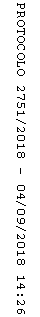 